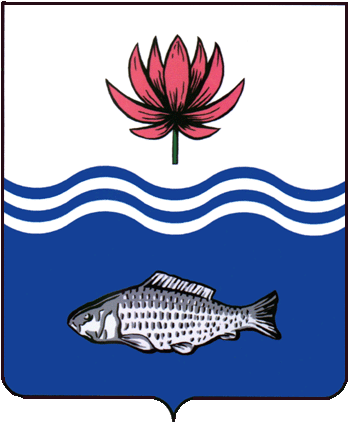 АДМИНИСТРАЦИЯ МУНИЦИПАЛЬНОГО ОБРАЗОВАНИЯ "ВОЛОДАРСКИЙ МУНИЦИПАЛЬНЫЙ РАЙОН АСТРАХАНСКОЙ ОБЛАСТИ"РАСПОРЯЖЕНИЕОб окончании отопительного сезона 2023-2024 г.В связи с устойчивыми  параметрами наружных температур и началом подготовки к отопительному сезону 2024-2025 г., руководствуясь Федеральным законом «Об общих принципах  организации местного самоуправления в Российской Федерации № 131-ФЗ, в соответствии с п. 7.4. СНиП 41-02-2003 «Тепловые сети»:1. Рекомендовать главам муниципальных образований Володарского района, руководителям учреждений, организаций, предприятий независимо от форм собственности, имеющих теплоисточники, которые отапливают жилой фонд и объекты социальной сферы Володарского района, закончить отопительный сезон 08.04.2024 г. 2. Рекомендовать главам муниципальных образований Володарского района, руководителям учреждений, организаций, предприятий независимо от форм собственности, имеющих теплоисточники, которые отапливают жилой фонд и объекты социальной сферы Володарского района, утвердить план-график ремонтных работ на котлоагрегатах, вспомогательном оборудовании котельных, опресовки и промывки сетей теплоснабжения и приступить к ремонтным работам.3.  Главам муниципальных образований, руководителям структурных подразделений администрации муниципального образования «Володарский район» установить строгий контроль о ходе ремонтных работ и выполнением планов-графиков по подготовке объектов жизнеобеспечения к отопительному сезону 2023-2024 гг.4.  Главному редактору МАУ «Редакция газеты «Заря Каспия» опубликовать настоящее распоряжение в газете «Заря Каспия».5.  Сектору информационных технологий организационного отдела администрации муниципального образования «Володарский район» разместить настоящее распоряжение на официальном сайте администрации муниципального образования «Володарский район».6.  Контроль за исполнением настоящего распоряжения возложить на и.о. заместителя главы администрации муниципального образования «Володарский район» по социальной политике Х.Б.Курмангалиева.И.о. главы администрации					           Д.В. Курьяновот 04.04.2024 г.N 244-р